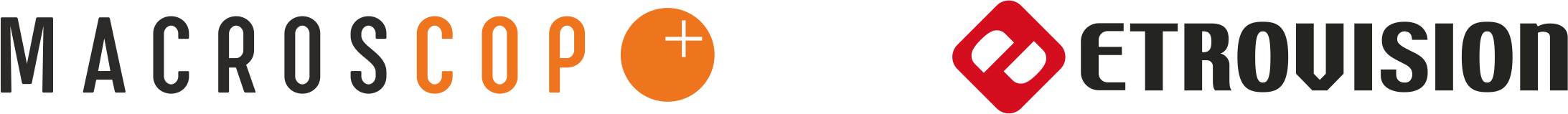 Информация об участнике семинара«Технологические инновации Macroscop и Etrovision для эффективного IP-видеонаблюдения»Пожалуйста, отправьте заявку на адрес kes@macroscop.comДата и время: 13 сентября 2012 г, с 9-00 до 13-00 с кофе-паузойМесто проведения:  конференц-зал «Симонов» в гостинице «Холидей Инн Москва Симоновский» по адресу: г. Москва, ул. Симоновский Вал, 2 (ст. метро Пролетарская, ст. метро Крестьянская застава)Ф.И.ОДолжностьОрганизацияСфера деятельности компанииТелефонКонтактный e-mail